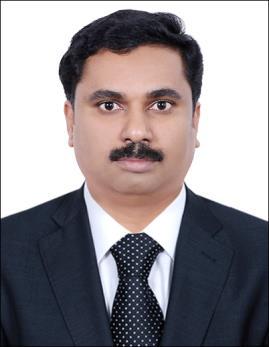 GOPINATHGopinath.379586@2freemail.com 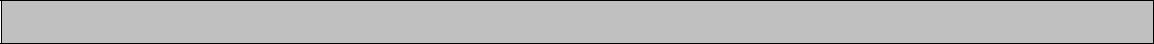 JOB OBJECTIVE	.Challenging position sought as a Laboratory Manager/Senior Laboratory Technologist in leading Hospitals were I can utilize my extensive managerial skills and technical knowledge gained throughout my career. Having more than 19 year’s comprehensive working experience as a Medical Laboratory Manager and Technologist.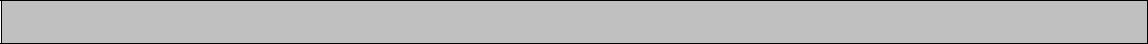 CAREER SUMMARY	.Organize laboratory activities, independently handling all laboratory sections.Provide medical laboratory diagnostic and therapeutic information.Developing and implementing laboratory procedures; create and manages lab-related documentation, evaluating laboratory information; consulting with pathologists.Improve work efficiency and quality of work by ensuring equipment performance by timely maintenance.Manage laboratory inventory by checking stock to determine inventory level.Supervise lab work to ensure timely completion of service request.Maintain medical laboratory productivity by monitoring workload of functional areas; identifying peak and slack periods; making operational or staffing adjustment.Establish quality standards, supervises quality control, competency for staff and adjust lab policies and procedures as needed.Maintain quality of reports by participating Quality Assurance programs, performing profieiency surverys and reviewing Quality Control reports in the Laboratory.Maintain laboratory information system by identifying information needs and problems; recommending improvements; establishing priorities.Implements new tests, perform method validation and interlab comparision.Maintain medical laboratory staff by recruiting, selecting, orienting and training.Maintain the cordial relationship with Management and Patient.Suggestion and doing the ways and having improving quality of results.Calibration of all Laboratory apparatus, maintain the records.Maintain the records as per the Criteria of Health Authority.Maintain professional and technical knowledge by attending educational workshop, establishing personal networks, participating in professional groups.Resolves problems by consulting with pathologists, technical coordinators, laboratory directors, physicians and other health care professionals.Contributes to team effort by accomplishing related results as needed.Immunology and Endocrinology: Perform immunology andHaematology : Have done routine and special Haematological tests.Biochemistry : Routine and special Biochemistry test using RA 50Semi autoanalyser.Have done Electrolytes by DTSC ELECTROINBlood Bank : Handling donors Blood collection, routine tests in thePlatforms : MS WindowsSoftware : MS Office Suite (Expertise in Excel,Word, Powerpoint), Internet browsingACADEMIC QUALIFICATIONACADEMIC QUALIFICATIONACADEMIC QUALIFICATION.1998 – 1999Post Graduated Diploma in Hospital Management & Information SystemsPost Graduated Diploma in Hospital Management & Information SystemsPost Graduated Diploma in Hospital Management & Information SystemsIndian Human Resource Department.1996 – 1998Diploma in Medical Laboratory Technology.Diploma in Medical Laboratory Technology.Diploma in Medical Laboratory Technology.Directorate of Medical Education, Government of Kerala.Directorate of Medical Education, Government of Kerala.Directorate of Medical Education, Government of Kerala.1993 – 1996B. Sc DegreeUniversity of Kerala.Courses  -Awarness and Internal Auditing of Medical Laboratories according toAwarness and Internal Auditing of Medical Laboratories according toAwarness and Internal Auditing of Medical Laboratories according toAwarness and Internal Auditing of Medical Laboratories according toISO 15189:2012 by Dubai Accreditation Centre(DAC)ISO 15189:2012 by Dubai Accreditation Centre(DAC)ISO 15189:2012 by Dubai Accreditation Centre(DAC)ISO 15189:2012 by Dubai Accreditation Centre(DAC)PROFESSIONAL LICENSESPROFESSIONAL LICENSESPROFESSIONAL LICENSES.DHA LicenseDHA LicenseMOH LicenseMOH LicensePROFESSIONAL EXPERIENCEPROFESSIONAL EXPERIENCEPROFESSIONAL EXPERIENCE.Company:Life Line Hospital(Jebel Ali), Dubai, U.A.ELife Line Hospital(Jebel Ali), Dubai, U.A.ELife Line Hospital(Jebel Ali), Dubai, U.A.EDuration:January, 2012 – March, 2018Position:Laboratory Manager.Responsibilities :Responsibilities :Managing and supervising laboratory techs in daily routine labManaging and supervising laboratory techs in daily routine labManaging and supervising laboratory techs in daily routine labactivities, assign tasks and provide advise on technical procedures,activities, assign tasks and provide advise on technical procedures,activities, assign tasks and provide advise on technical procedures,techniques and equipment.Maintain quality checks on safety of laboratories, includingMaintain quality checks on safety of laboratories, includingMaintain quality checks on safety of laboratories, includingbiohazards and insure maintenance of the facilities to meetbiohazards and insure maintenance of the facilities to meetbiohazards and insure maintenance of the facilities to meetaccreditation requirements.Oversee the installation and maintains laboratory equipment inOversee the installation and maintains laboratory equipment inOversee the installation and maintains laboratory equipment incompliance with regulations.Monitor laboratory suppliesCompile and prepare reports and analysesDeveloping budget and ensuring budget expectations areDeveloping budget and ensuring budget expectations areDeveloping budget and ensuring budget expectations areachieved.Monitor ordering activities to ensure accurate and timely orderMonitor ordering activities to ensure accurate and timely orderMonitor ordering activities to ensure accurate and timely orderplacement.Negotiate pricing with vendors/outsource agencies.Negotiate pricing with vendors/outsource agencies.Negotiate pricing with vendors/outsource agencies.Manage leave requests and ensure effective time management.Manage leave requests and ensure effective time management.Manage leave requests and ensure effective time management.Actively participated in the JCI Accreditation and DAC process.Actively participated in the JCI Accreditation and DAC process.Actively participated in the JCI Accreditation and DAC process.Supervising, Planning and improving the quality of results.Supervising, Planning and improving the quality of results.Supervising, Planning and improving the quality of results.Haematology : Have done routine and special tests, using SysmexHaematology : Have done routine and special tests, using SysmexHaematology : Have done routine and special tests, using SysmexXT1800i, Sysmex KX21N , Duoclot coagulation Analyzer.XT1800i, Sysmex KX21N , Duoclot coagulation Analyzer.XT1800i, Sysmex KX21N , Duoclot coagulation Analyzer.Blood Banking : Diamed Automated systems for Blood Grouping,Blood Banking : Diamed Automated systems for Blood Grouping,Blood Banking : Diamed Automated systems for Blood Grouping,Crossmatching, Coombs Direct and Indirect testing. Proccuring bloodCrossmatching, Coombs Direct and Indirect testing. Proccuring bloodCrossmatching, Coombs Direct and Indirect testing. Proccuring bloodas needed for transfusion.Biochemistry : routine and special test byAbbott Architect ci4100,Abbott Architect ci4100,Alfawasserman Ace Alera and Alpha 300, Opti CCA Blood Gas,Alfawasserman Ace Alera and Alpha 300, Opti CCA Blood Gas,Alfawasserman Ace Alera and Alpha 300, Opti CCA Blood Gas,Mispa2, Nycocard..hormone studies using Abbott Architect i1000sr, TOSOH AIA 600II ,hormone studies using Abbott Architect i1000sr, TOSOH AIA 600II ,hormone studies using Abbott Architect i1000sr, TOSOH AIA 600II ,Biomeirux Minividas. Food allergy test by Euroimmune systems.Biomeirux Minividas. Food allergy test by Euroimmune systems.Biomeirux Minividas. Food allergy test by Euroimmune systems.Clinical Pathology : Seimens Clinitek Adventis Handling Urine andClinical Pathology : Seimens Clinitek Adventis Handling Urine andClinical Pathology : Seimens Clinitek Adventis Handling Urine andStool samples for routine and special tests. All physical and ChemicalStool samples for routine and special tests. All physical and ChemicalStool samples for routine and special tests. All physical and Chemicaltest and staining procedures.Company:Royal Care Medical Centre, Dubai, U.A.ERoyal Care Medical Centre, Dubai, U.A.EDuration:January, 2011 to December, 2011Position:Lab in charge.ResponsibilitiesResponsibilities:Specimen collection- Collection of various types of samples.Specimen collection- Collection of various types of samples.Specimen collection- Collection of various types of samples.Have done handling specimens like blood, sputum, semen ,urine andHave done handling specimens like blood, sputum, semen ,urine andHave done handling specimens like blood, sputum, semen ,urine andall body fluids.Haematology : Have done routine and special tests, using BeckmanHaematology : Have done routine and special tests, using BeckmanHaematology : Have done routine and special tests, using BeckmanCoulter Hmx, Siemens PFT coagulation Analyzer.Coulter Hmx, Siemens PFT coagulation Analyzer.Biochemistry : routine and special test by Siemens Dimension RxlBiochemistry : routine and special test by Siemens Dimension RxlBiochemistry : routine and special test by Siemens Dimension RxlMax, Afnion, Radiometer ABS, Electlion, Nycocard..Max, Afnion, Radiometer ABS, Electlion, Nycocard..Clinical Pathology : Handling Urine and Stool samples for routineClinical Pathology : Handling Urine and Stool samples for routineClinical Pathology : Handling Urine and Stool samples for routineand special tests. All physical and Chemical test and stainingand special tests. All physical and Chemical test and stainingand special tests. All physical and Chemical test and stainingprocedures.Immunology and Endocrinology:  Perform immunology andImmunology and Endocrinology:  Perform immunology andImmunology and Endocrinology:  Perform immunology andhormone studies using Beckman Coulter Immunoassay Acess 2. Foodhormone studies using Beckman Coulter Immunoassay Acess 2. Foodhormone studies using Beckman Coulter Immunoassay Acess 2. Foodallergy test by Euroimmune systems.allergy test by Euroimmune systems.Company:Al Shifa Al Khaleeji Medical Centre, Dubai, U.A.EAl Shifa Al Khaleeji Medical Centre, Dubai, U.A.EDuration:September, 2004 to November, 2010September, 2004 to November, 2010(6 years)Position:Laboratory Technologist cum Lab Administrator.Laboratory Technologist cum Lab Administrator.ResponsibilitiesResponsibilities:Specimen collection- Collection of various types of samples.Specimen collection- Collection of various types of samples.Specimen collection- Collection of various types of samples.Have done handling specimens like sputum, semen ,urine and all bodyHave done handling specimens like sputum, semen ,urine and all bodyHave done handling specimens like sputum, semen ,urine and all bodyfluids.Haematology : Have done routine and special tests, using AbbottHaematology : Have done routine and special tests, using AbbottHaematology : Have done routine and special tests, using AbbottCELLDYN1700Biochemistry : routine and special test by Mindray BS 200, AbbottBiochemistry : routine and special test by Mindray BS 200, AbbottBiochemistry : routine and special test by Mindray BS 200, AbbottALCYON 300i and Microlab 300 Semi Auto Analyser.ALCYON 300i and Microlab 300 Semi Auto Analyser.ALCYON 300i and Microlab 300 Semi Auto Analyser.Clinical Pathology : Handling Urine and Stool samples for routineClinical Pathology : Handling Urine and Stool samples for routineClinical Pathology : Handling Urine and Stool samples for routineand special tests. All physical and Chemical test and stainingand special tests. All physical and Chemical test and stainingand special tests. All physical and Chemical test and stainingprocedures.Serology : MR –96A ELISA Reader , NycoCard Reader II, FoodSerology : MR –96A ELISA Reader , NycoCard Reader II, FoodSerology : MR –96A ELISA Reader , NycoCard Reader II, FoodAllergy Test, Have done routine tests.Allergy Test, Have done routine tests.Company:R K Hospital, Trivandrum, Kerala, IndiaR K Hospital, Trivandrum, Kerala, IndiaDuration:August, 2003 to June, 2004(11 months)Position:Laboratory Supervisor cum TechnicianLaboratory Supervisor cum TechnicianResponsibilitiesResponsibilities:Co-ordinating staffs andSpecimen collection- Collection of various types of samples.Specimen collection- Collection of various types of samples.Specimen collection- Collection of various types of samples.Have done handling specimens like sputum, semen ,urine and all bodyHave done handling specimens like sputum, semen ,urine and all bodyHave done handling specimens like sputum, semen ,urine and all bodyfluids.blood Bank like grouping, Coombs Test, test for blood transmissibleblood Bank like grouping, Coombs Test, test for blood transmissibleblood Bank like grouping, Coombs Test, test for blood transmissiblediseases like HIV, HBs Ag, HCV,etc tests using ELISA Readers anddiseases like HIV, HBs Ag, HCV,etc tests using ELISA Readers anddiseases like HIV, HBs Ag, HCV,etc tests using ELISA Readers andCross matching.Clinical Pathology : Handling Urine and Stool samples for routineClinical Pathology : Handling Urine and Stool samples for routineClinical Pathology : Handling Urine and Stool samples for routineand special tests. All physical and Chemical test and stainingand special tests. All physical and Chemical test and stainingand special tests. All physical and Chemical test and stainingprocedures.Serology : Have done routine tests.Company:Dr. Gopinath Diagnostic Services, Kerala, IndiaDr. Gopinath Diagnostic Services, Kerala, IndiaDr. Gopinath Diagnostic Services, Kerala, IndiaDuration:August, 1999 to August, 2003(4  years)(4  years)Position:Medical Laboratory TechnicianResponsibilities :Responsibilities :Specimen collection- Collection of Blood and other samples.Specimen collection- Collection of Blood and other samples.Specimen collection- Collection of Blood and other samples.Have done handling specimens like Urine, sputum, semen and stool.Have done handling specimens like Urine, sputum, semen and stool.Have done handling specimens like Urine, sputum, semen and stool.Haematology : Have done routine and special tests, usingHaematology : Have done routine and special tests, usingHaematology : Have done routine and special tests, usingHaemcytometerBiochemistry : routine and special test by e-MERK Semi autoanalyser.Biochemistry : routine and special test by e-MERK Semi autoanalyser.Biochemistry : routine and special test by e-MERK Semi autoanalyser.Done Electrolytes using Flame Photometer.Clinical Pathology : Handling Urine and Stool samples for routineClinical Pathology : Handling Urine and Stool samples for routineClinical Pathology : Handling Urine and Stool samples for routineand special tests. All physical and Chemical test and stainingand special tests. All physical and Chemical test and stainingand special tests. All physical and Chemical test and stainingprocedures.Serology : Have done routine tests.COMPUTER SKILLSCOMPUTER SKILLSCOMPUTER SKILLS.PERSONAL INFORMATIONPERSONAL INFORMATION..Date of birth:17th July, 197517th July, 1975Marital status:MarriedMarriedNationality:IndianIndianVisa status:EmploymentEmploymentLanguage proficiency:English, Hindi, MalayalamEnglish, Hindi, MalayalamHobbies:Reading, Sports.Reading, Sports.Driving License:Valid UAE driving LicenseValid UAE driving LicenseREFERENCES.Furnished up on request